Exercice 1 :  Un ingénieur doit trouver une solution technique pour alimenter en énergie électrique un lecteur MP3. 1- Citez au moins trois solutions techniques possibles : 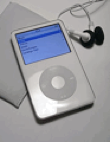 	2- On lui impose les contraintes suivantes :être autonome, être peu encombrant, être utilisable par tous les temps, permettre une utilisation conviviale, minimiser l'impact environnemental. Quelle solution lui conseilleriez-vous ? Justifiez votre choixExercice 2 :  Identifiez le besoin assuré par chacun des objets suivants :Exercice 3 :   Etude d’un cahier des charges d’un casque de moto.a - Citez trois services rendus par le casque de moto :b - Quels sont les critères à respecter pour pouvoir utiliser le casque par tous les temps ?Exercice 4 :  A l’aide du logiciel sweethome 3D, aménagez la salle de technologie afin que :30 élèves puissent être accueillis,des équipes de 4 élèves puissent travailler ensemble et accéder à 2 ordinateurs tout en limitant les déplacementsl’enseignant dispose d’un bureau,l’enseignant puisse circuler sans déranger le travail des groupes,les portes d’accès restent utilisables,Remarque : vous n’utiliserez que le matériel du collège, déjà présent sur le dessin.Réalisez la maquette numérique de cette salle de technologie Exercice 4 Bis :  M. DURAN possède une maison dont le plan est représenté ci-dessous. Il souhaite installer une douche dans son garage afin de se laver après avoir fait du jardinage ou de la mécanique.Dessiner sur le plan une solution à l’échelle qui réponde au besoin de M. DURAN et respecte le cahier des charges suivant :La douche devra se situer à moins de 2m d’un point d’eau déjà existant,L’utilisateur devra pouvoir se changer à l’abri des regards (une zone de 1m² est nécessaire pour se changer).Remarque : Les dimensions sont indiquées en cm.1 petit carreau représente 20cm x 20cmLe bac de douche est représenté dans le coin inférieur gauche.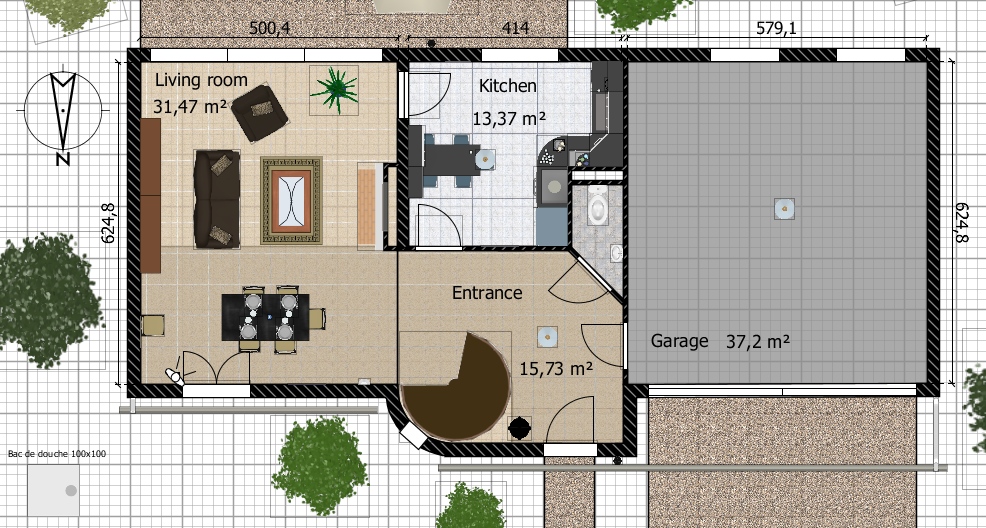 NOM :Prénom :ÉVALUATIONCycle 4NOM :Prénom :4èmeCycle 4Compétence travailléeNiveau d'attente 5èmeCT 2.5 Imaginer des solutions en réponse au besoin.Proposer une solution répondant à un problème technique simplePositionnement de l'élèvePositionnement de l'élèvePositionnement de l'élèvePositionnement de l'élèveMaîtrise insuffisanteMaîtrise fragileMaîtrise satisfaisante Très bonne maîtriseLe problème technique n’a pas été compris.Plusieurs solutions sont proposées, mais certaines ne répondent pas au problème.Les 3 solutions proposées répondent bien au problème, mais la solution retenue ne respecte pas les contraintes.Les 3 solutions proposées répondent au problème. La solution retenue respecte les contraintes.Compétence travailléeNiveau d'attente 5èmeCT 2.1 Identifier un besoin et énoncer un problème technique, identifier les conditions, contraintes  et ressources correspondantes.Identifier, pour un objet donné, le besoin auquel il répond.Objet techniqueBesoin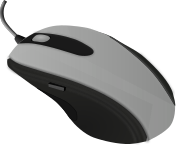 sourisSélectionner une informationCliquer sur l’écranTransmettre une information au processeur 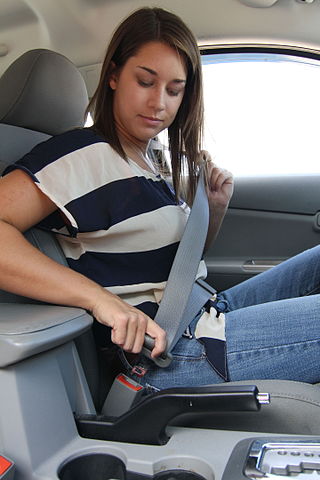 Ceinture de sécuritéFauteuil en cartonHuttesPositionnement de l'élèvePositionnement de l'élèvePositionnement de l'élèvePositionnement de l'élèveMaîtrise insuffisanteMaîtrise fragileMaîtrise satisfaisante Très bonne maîtriseAucun besoin définiBesoin défini pour un objetBesoin défini pour deux objetsLe besoin est défini précisément pour chaque objetAucun besoin n’a été définiLe besoin a été défini par un verbe seulementAu moins 2 besoins ont été définis par un verbe et un ou plusieurs complémentsTous les besoins ont été définis par un verbe et un complémentCompétence travailléeNiveau d'attente 5èmeCT 2.3 S’approprier un cahier des chargesIdentifier les services rendus par un objet ou par un produit.N°FonctionsCritères d'appréciationNiveaux de performanceFS1Protéger la tête en cas de chuteRésistance aux chocsRésistance à l'abrasionNorme NFNorme NFFS2Etre confortableBruitStabilité de la têteGarnitures intérieuresPoids< 89 dB à 100 km/h< 1,8 KgFS3Avoir une esthétique qui plaît à nos clientsColorisFormesQualité de fabricationFS4Etre mis et enlevé rapidementTemps< 4 sFS5Pourvoir être utilisé par tous les tempsÉtanchéité à la pluieBuéeProtection contre le soleilAération suffisantePas de formation de buéeNe pas être éblouiFS6Remplacer la visièreTemps de remplacement< 1 minFS7Etre abordable à notre clientèle ciblePrix< 300 €Positionnement de l'élèvePositionnement de l'élèvePositionnement de l'élèvePositionnement de l'élèveMaîtrise insuffisanteMaîtrise fragileMaîtrise satisfaisante Très bonne maîtriseLa notion de service rendu n’a pas été comprise.Une majorité de service rendu a été identifiée.2 services rendus ou plus  sont identifiés mais la relation du critère d’appréciation avec le service n’a pas été comprise.3 services rendus ont été identifiés et la relation du critère d’appréciation avec le service a été comprise.Compétence travailléeNiveau d'attente 5èmeExprimer sa pensée à l’aide d’outils de description adaptés : croquis, schémas, graphes, diagrammes, tableaux (représentations non normées).Représenter sous la forme d'un croquis et/ou d'un schéma une proposition de solution répondant à un problème technique simple.Positionnement de l'élèvePositionnement de l'élèvePositionnement de l'élèvePositionnement de l'élèveMaîtrise insuffisanteMaîtrise fragileMaîtrise satisfaisante Très bonne maîtriseLe problème technique n’a pas été compris.Le problème technique a été compris mais la solution proposée ne correspond pas à ce qui est attendu.Le problème technique a été compris et la solution, bien qu’incomplète, respecte les règles de l’outil de description utilisé.Le problème technique a été compris, la solution est complète et  respecte les règles de l’outil de description utilisé.Compétence travailléeNiveau d'attente 5èmeExprimer sa pensée à l’aide d’outils de description adaptés : croquis, schémas, graphes, diagrammes, tableaux (représentations non normées).Représenter sous la forme d'un croquis et/ou d'un schéma une proposition de solution répondant à un problème technique simple.Positionnement de l'élèvePositionnement de l'élèvePositionnement de l'élèvePositionnement de l'élèveMaitrise insuffisanteMaîtrise fragileMaîtrise satisfaisante Très bonne maîtriseLe problème technique n’a pas été comprisLe problème technique a été compris mais la solution proposée ne correspond pas à ce qui est attenduLe problème technique a été compris et la solution, bien qu’incomplète, respecte les règles de l’outil de description utiliséLe problème technique a été compris, la solution est complète et  respecte les règles de l’outil de description utilisé